Administración para el Cuidado y Desarrollo Integral de la Niñez (ACUDEN) garantiza el cuidado y desarrollo integral de los menores, desde sus etapas formativas tempranas, asegurando la accesibilidad, disponibilidad y la calidad de servicios de cuido a infantes, maternales, pre-escolares y escolares en Puerto Rico. También  ofrece educación pre-escolar y servicios multidisciplinarios a niño(as) de 3 y 4 años y sus familias.Directorio de ACUDENAlgunos de los servicios ofrecidos por la agencia son los siguientes:Child Care - tiene como objetivo el aumentar la accesibilidad, disponibilidad y la calidad de servicios de cuido a infantes, maternales, pre-escolares y escolares en Puerto Rico. Todos sus servicios están disponibles para niños (as) con necesidades especiales.Programa Head Start, Early Head Start - está dirigido a ofrecer servicios a niños de edad pre-escolar provenientes de familias de escasos recursos, según establecido en la Guía de pobreza del Programa Head Start/Early Head Start.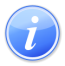 Descripción del Servicio 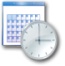 Lugar y Horario de Servicio 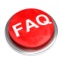 Preguntas Frecuentes